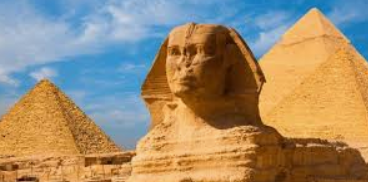 WONDERS OF THE WORLD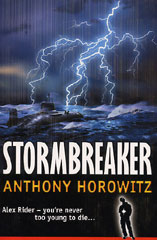 